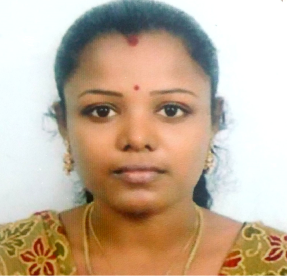                                                                                             KAVIARASI                                                                               KAVIARASI.356627@2freemail.com 	ObjectiveSeek a position as Mathematics Teacher where I can groom up the young generation with my knowledge and ability.		Professional Experience1 Yr of experience in Little Angels Matriculation Hr.Sec.School, Chennai.2 Yrs of experience in Velankanni Matriculation.Hr.Sec.School, Chennai.1 Yr of experience in Indian Polytechnic College, Vadakankullam.                                             ResponsibilitiesHandled classes from 9th to 12th with Mathematics as main subject in Little angels.Handled Mathematics for students from 6th to 9th.Interacting with students and solve their problems.Arranging meetings with parents and discussing the development of children.Organizing students in group to interact with each other and socialize.EducationGraduated M.Sc. with 64% from Vivekananda College (Apr-2007).Bachelor of Education (B.Ed.) with 63% from M.E.T College of Education(Apr-2008)Bachelor degree (B.Sc.) with 82% from Vivekananda College (Apr2005).Higher Secondary with 77% from St.Annes.Hr.Sec.School(Apr 2002).SSLC with 87% from Govt.High .School.(Apr 2000).Skills and CompetenciesAbility to teach the lessons in an interesting manner so that the students see the logic and retain the information.Participative style of teaching.Well versed with virtual teaching platforms.Personal DetailsPersonal Data:DOB                  :  10.02.1984Gender               :  FemaleNationality         :  IndianMarital               :  Married Current Location: Sharjah, UAEStatus of visa      :Husband visaLinguistic Abilities:Tamil & EnglishPersonal Strengths:Self-confidence, Team Player, Human relationship and easy going with students.Hobbies:Surfing net, Listening songs, Cooking, Playing with kids..